BİRİM HAKKINDA BİLGİLERİletişim BilgileriÖğr. Gör. Dr. Öykü MERCANTürkçe Öğretim Uygulama ve Araştırma MerkeziBartın Üniversitesi-Ağdacı KampüsüMerkez/BARTINTel: 0378 223 5498e-posta: budem@bartin.edu.trTarihsel GelişimiYükseköğretim Kurulu Başkanlığı Yürütme Kurulu'nun 01/02/2017 tarihli toplantısında alınan kararla; 2547 Sayılı Kanunun 2880 Sayılı Kanunla değişik 7/d-2 Maddesi uyarınca Bartın Üniversitesi Rektörlüğü bünyesinde "Dil Eğitim-Öğretim Uygulama ve Araştırma Merkezi" kurulmuş, daha sonra merkezin adı 6.06.2021 tarihli Yükseköğretim Yürütme Kurulu kararıyla; mezkûr madde uyarınca, “Türkçe Öğretim Uygulama ve Araştırma Merkezi”  olarak değiştirilmiştir. (Kanıt 1)31 Ağustos 2021 tarihli 31584 sayılı Resmi Gazete’de ilan edilen Merkez yönetmeliği yürürlüğe girmiş olup 10/03/2017 tarihli 30003 sayılı ilk Yönetmeliği yürürlükten kaldırılmıştır. (Kanıt 2)Bartın Üniversitesi Türkçe Öğretim Uygulama ve Araştırma Merkezi (BARÜ-TÖMER); özelinde Bartın Üniversitesi’ne bağlı Fakülte, Yüksekokul, Meslek Yüksekokulu ve Enstitüler ile diğer Araştırma ve Uygulama Merkezlerinin uluslararası personel ve öğrencilerin ihtiyaç duydukları Türkçe dil eğitimini, teorik ve uygulama ile birleştirerek katılımcıların gerekli olan Türkçe dil bilgi ve becerilerini kazanmalarını sağlamayı amaçlamaktadır.Bu amaçlar kapsamında Merkezimiz tüm çalışmalarında Bartın Üniversitesi’nin kalite ve standartlarını korur. Akabinde ise Merkezimiz;Yurt içinde Türkçe öğretmek, Türkiye’yi ve Türk kültürünü tanıtmak,Bartın Üniversitesi uluslararası öğrencilerine ve üniversite öğrencisi olmayan diğer kursiyerlere Türkçeyi öğretmek, Türkiye Cumhuriyeti Hükümeti’nin yaptığı ikili anlaşmalar çerçevesinde Dışişleri Bakanlığı, Millî Eğitim Bakanlığı, üniversitelerin ilgili birimleri ve diğer kamu kurum ve kuruluşları ile ortak dil eğitim-öğretimi, araştırma ve yayın faaliyetlerinde bulunmak,Yabancı/ikinci dil olarak Türkçenin öğretimi konusunda programlar hazırlamakTürkçe öğretiminin daha verimli bir hâle getirilebilmesi için uluslararası çalışmaları araştırmak ve takip etmekDil öğretimi ile ilgili araştırma, inceleme ve uygulamalar yapmak,Kanıtlar: Kanıt 1: İsim Değişikliği YazısıKanıt 2: BARÜ-TÖMER YönetmelikMİSYONU, VİZYONU, DEĞERLERİ VE HEDEFLERİMisyonBartın Üniversitesi Türkçe Öğretim Uygulama ve Araştırma Merkezince (BARÜ-TÖMER) yürütülen Türkçe hazırlık eğitimi programının temel hedefi, öğrenme yöntem ve tekniklerini üniversitemizin genel vizyonuna ve uluslararası niteliklere uygun bir biçimde geliştirmek; öğrencilerimize en çağdaş teknik, metot ve yaklaşımlarla Türkçe dil eğitimi fırsatı sunmaktır.VizyonBartın Üniversitesi Türkçe Öğretim Uygulama ve Araştırma Merkezi (BARÜ-TÖMER) Türkçe hazırlık eğitimi verirken teorik eğitimi uygulama ile birleştirerek katılımcıların 4 (okuma, dinleme, konuşma, yazma) temel dil becerisini geliştirmeyi amaçlamaktadır. Bartın Üniversitesine kayıtlı uluslararası öğrenciler ile ve üniversite öğrencisi olmayan diğer kursiyerlere Türkçe kursları düzenlemektir.A) LİDERLİK, YÖNETİM VE KALİTE A.1. Liderlik ve Kalite A.1.1. Yönetişim Modeli ve İdari Yapı Olgunluk Düzeyi: 4Birimin yönetim ve organizasyonel yapılanmasına ilişkin uygulamaları izlenmekte ve iyileştirilmektedir.31 Ağustos 2021 tarihli 31584 sayılı Resmi Gazete’de yayınlanan Bartin Üniversitesi Türkçe Öğretim Uygulama Ve Araştirma Merkezi Yönetmeliği’ne göre;Türkçe Öğretim Uygulama ve Araştırma Merkezi’nin yönetim organları (Kanıt 1)MüdürÜniversitenin öğretim elemanları arasından Rektör tarafından üç yıl için görevlendirilir. Görev süresi sona eren Müdür tekrar görevlendirilebilir. Müdür, çalışmalarında kendisine yardımcı olmak üzere en fazla iki kişiyi müdür yardımcısı olarak görevlendirilmek üzere Rektörün onayına sunar. Müdürün görev süresinin sona ermesiyle müdür yardımcılarının da görev süresi sona erer. Müdür yardımcısı, Müdürün bulunmadığı zamanlarda Müdüre vekâlet eder. Vekâlet süresi altı ayı aştığı takdirde yerine yeni bir Müdür görevlendirilir. Müdürün görevleri şunlardır: a) Merkezi temsil etmek. b) Merkezin çalışmalarından Rektöre karşı sorumlu olmak. c) Merkezde tam zamanlı ve yarı zamanlı görev yapan uzmanların yetki ve sorumluluklarını belirlemek. ç) Merkezin çalışmalarını düzenlemek, denetlemek ve programların yürütülmesini sağlamak. d) Yönetim Kurulunu toplantıya çağırmak, toplantı gündemini hazırlamak, toplantılara başkanlık etmek ve alınan kararları uygulamak. e) İlgili mevzuat hükümleri kapsamında Merkezde sunulan hizmetlerin, ihtiyaçlar doğrultusunda çeşitlendirilerek geliştirilmesi konusunda ilgili diğer kişi, birim, kurum ve kuruluşlarla iş birliği yapmak. f) İlgili mevzuat hükümleri kapsamında Merkezin çalışma alanı ile ilgili kişi, birim, kurum ve kuruluşlar ile iş birliği ve/veya koordinasyon esasları çerçevesinde ortak projeler belirlemek ve yürütmek. g) Merkez çalışanlarının birlikte uyum içinde çalışmalarına ve kendilerini akademik ve mesleki alanlarda geliştirmelerine destek olmak. ğ) Merkezin kadro ihtiyaçlarını mevcut stratejilere göre planlamak ve gerekçesi ile birlikte Rektöre bildirmek. h) Merkezin idari işlerini yürütmek. ı) Merkezin yıllık çalışma raporunu Rektörün onayına sunmak.Yönetim KuruluYönetim Kurulu, Müdür ve müdür yardımcıları ile Merkezin çalışma alanıyla ilgili Üniversitenin öğretim elemanları arasından Rektör tarafından üç yıl için görevlendirilen dört üye olmak üzere toplam yedi üyeden oluşur. Müdür, Yönetim Kurulunun başkanıdır. Süresi dolan üyeler aynı usulle tekrar görevlendirilebilir. Süresi bitmeden ayrılanların yerine kalan süreyi doldurmak üzere yenileri görevlendirilir. Yönetim Kurulunda oylamalar açık yapılır ve kararlar toplantıya katılanların çoğunluğuyla alınır. Oyların eşitliği halinde Müdürün oyu yönünde karar alınmış sayılırYönetim Kurulunun görevleri şunlardır: a) Müdür tarafından hazırlanan yıllık çalışma programını, araştırma ve eğitim projelerini karara bağlamak. b) İlgili mevzuat hükümleri kapsamında Merkezin çalışma alanı ile ilgili kişi, kurum ve kuruluşlar ile iş birliği esaslarını belirlemek. c) Yılsonu çalışma raporunu değerlendirmek.Danışma Kurulu Müdürün başkanlığında, Merkezin faaliyet alanıyla ilgili konularda çalışmalar yapmış ya da yapmakta olan en fazla sekiz kişiden oluşur. Danışma Kurulu üyeleri, Müdürün teklifi üzerine Rektör tarafından üç yıl için görevlendirilir. Danışma Kurulu üyeliğine Üniversite dışından veya ilgili mevzuat hükümleri kapsamında yurt dışından da üye görevlendirilebilir. Danışma Kurulunun görevleri Danışma Kurulu, Yönetim Kurulunun gerekli gördüğü hallerde Müdür tarafından tespit edilen bir tarihte toplanır. Toplantı yapmak için çoğunluk şartı aranmaz. Müdür gerekli gördüğü durumlarda Merkez yöneticilerinin Danışma Kurulu toplantılarına katılmalarını isteyebilir. Danışma Kurulu, Merkezin çalışmaları hakkında önerilerde ve tavsiyelerde bulunur.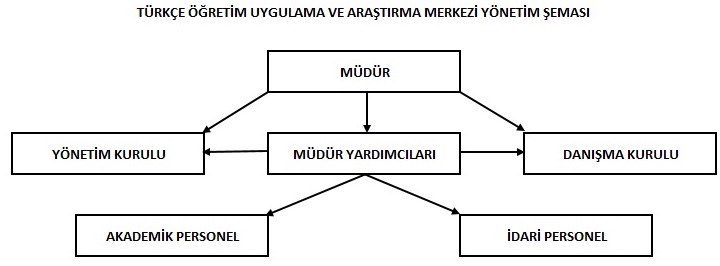 Merkezimiz yönetim modeli ve idari yapı, karar verme mekanizmaları, kontrol ve denge unsurları, kurulların çok sesliliği, bağımsız hareket kabiliyeti, paydaşların temsil edilmesi sağlanmış, sürekliliği yerleşmiş ve benimsenmiştir. (Kanıt 2)Organizasyon şeması ve bağlı olma/rapor verme ilişkileri; görev tanımları vardır, ayrıca bunlar yayımlanmış̧ ve isleyişin paydaşlarca bilinirliği sağlanmıştır. (Kanıt 3, 4)Merkezimiz tüm paydaşlarını, karar alma yönetişim ve iyileştirme süreçlerine katılımını sağlamakta ve desteklemektedir. (Kanıt 5) İç paydaşlardan olan kursiyerlerin karar alma süreçlerine henüz dahil olmamaları gelişmeye açık yön olarak göze çarpmaktadır. Paydaşlarının süreç yönetimine dâhil edilmesi kapsamında danışma kurulunun Merkezimiz bünyesinde olmaması iyileştirilmesi gereken yönü olarak göze çarpmaktadır. Merkezimizce bu kapsamda çalışmalara devam edilmektedir.Kanıtlar: Kanıt 1: BARÜ-TÖMER YönetmelikKanıt 2: BARÜ-TÖMER Yönetim KuruluKanıt 3: Organizasyon ŞemasıKanıt 4: Görev TanımlarıKanıt 5: BARÜ-TÖMER Kalite Komisyonu A.1.4. İç Kalite Güvencesi MekanizmalarıOlgunluk Düzeyi: 4İç kalite güvencesi Sistemi mekanizmaları izlenmekte ve ilgili paydaşlarla birlikte iyileştirilmektedir.Üniversitemiz bünyesinde tanımlanmış olan, Bartın Üniversitesi Kalite Güvencesi Yönergesi, (Kanıt-1) kapsamında Merkezimizde kalite komisyonu, iç kontrol izleme ve yönlendirme komisyonları oluşturulmuş ve görev tanımları yapılmış olup, bu şekilde uygulamalar birimin geneline yayılarak şeffaf ve bütüncül olarak yürütülmesi sağlanmıştır. (Kanıt 2, 3) Birimin ve Üniversitenin akademik takvimine uygun olarak yapılan işler için iş akış süreçleri oluşturulmuş ve devamlılığı sağlanmış, mevzuata uygun olarak paydaşların iş akış süreçleri içerisinde görev ve sorumlulukları belirlenmiştir. (Kanıt 4)Bilgi Yönetimi konusunda iyileştirilmeler yapılmış, hesap verilebilirlik ilkesi doğrultusunda, doğru bilgileri sunmak ve bunlarla ilgili istatistiki bilgiye ulaşmak; EBYS üzerinden verilen öğrenci ve kur başarı belgelerinde iş yükünü azaltmak (Kanıt 5) (UBYS Öğrenci Otomasyonu üzerinden TÖMER öğrenci belgesi hala verilememektedir.), açılan kursların ve kursiyerlerin arşivini oluşturmak, veri.bartin.edu.tr adresinden alınan kurs başvurularını ve yapılan ödemeleri kontrol etmek, sınav ve sınıf işlemleri ile yapılan diğer işleri kolaylaştırmak amacıyla, Birim içinde kullanılmak üzere TÖMER Otomasyon programı oluşturulmuş, zaman içerisinde ihtiyaca göre sürekli olarak geliştirilmiştir ve geliştirilmeye de devam edilmektedir. (Kanıt 6)Türkçe Öğretim Uygulama ve Araştırma Merkezi tarafından yıl içinde açılan Türkçe Dil hazırlık kurslarına katılan kursiyerlerin, Döner Sermaye İşletmesi Müdürlüğü banka hesabına yatırdıkları kurs ücretlerinin kontrolü ve doğruluğunun sağlanması amacıyla, veri.bartin.edu.tr / “TÖMER Kurs Kayıt Rapor” sayfasında TÖMER ile DSİM’nin (Döner Serm.İşl.Md.) müşterek kullanabileceği şekilde iyileştirmeler ve düzenlemeler yapılmıştır. (Kanıt 7) Bu düzenlemeye göre yatırılan kurs ücretlerinin kontrolü ve doğrulu, oluşturulan Otomasyon Programına aktarılmış ve raporlanabilir hale getirilmiştir.Otomasyon Programının yanı sıra UBYS Öğrenci Otomasyonu üzerinden de gerekli iyileştirilmelerin yapılması için talepte bulunulmuş ve bunlardan bir kısmı gerçekleştirilmiştir. Gerçekleşen en önemli olaylardan biri de UBYS Öğrenci Otomasyonu üzerinden e-imzalı olarak karekodlu doğrulanabilir sertifikaların verilmesidir. (Kanıt 8)Kanıtlar: Kanıt 1: Bartın Üniversitesi Kalite Güvencesi YönergesiKanıt 2: TÖMER Kalite Komisyonu Kanıt 3: İç Kontrol İzleme ve Yönlendirme KomisyonuKanıt 4: İş Akış SüreçleriKanıt 5: TÖMER Öğrenci Belgesi ile ilgili Yapılan İyileştirmeKanıt 6: TÖMER Otomasyonu ResmiKanıt 7: TÖMER Kurs Kayıt Rapor Sayfası ResmiKanıt 8: Sertifika Örneği A.1.5. Kamuoyunu Bilgilendirme ve Hesap VerebilirlikOlgunluk Düzeyi: 5 İçselleştirilmiş, sistematik, sürdürülebilir ve örnek gösterilebilir uygulamalar bulunmaktadır.Merkezimiz paydaşlarını bilgilendirmek amacıyla yapmış olduğu çalışmaları, faaliyet raporları, iç kontrol yönetim sistemi, gerekli dokümanlar, gerekli duyurular ile paydaşlarımızı ilgilendiren tüm süreçleri kamuoyu ile paylaşmakta, bunun için erişim sağlanabilecek tüm platformları belirlemekte ve kullanmaktadır. (Kanıt 1,2)Birim web sayfasında yayımlanan ilan, duyuru ve haberler Merkezimizin sosyal medya hesaplarından paylaşılır. Bu şekilde kamuoyunun daha hızlı, daha etkin ve daha güncel bilgilendirilmesi sağlanır. (Kanıt 2)Kamuoyunu bilgilendirme ve hesap verebilirlik kapsamında Merkezimiz, bilgilendirme ve aydınlatma kanallarını tanımlamış, bu şekilde birimin geneline yayılarak şeffaf ve bütüncül olarak yürütülmesi sağlanmıştır. Birim web sayfaları doğru, güncel, ilgili ve kolayca erişilebilir bilgiyi vermektedir. Bilgilendirmelere yönelik gerekli görevlendirmeler yapılmıştır. Yapılması gerekli olan bilgilendirmeler görevli personelce yapılmakta ve takip edilmektedir. Paydaşlarımızın süreç yönetimine yapacakları katkı, görüş ve önerilerini iletmeleri için gerekli iletişim kanalları çeşitlendirilmiş ve web sayfamız aracılığı ile sürekli olarak yayımlanmaktadır. (Kanıt 3)Kanıtlar: Kanıt 1: TÖMER Web Sayfasıhttps://tomer.bartin.edu.tr/Kanıt 2: Sosyal Medya Hesapları Twitter: @tomerbartinFacebook: https://www.facebook.com/groups/514769949129203İnstagram: Bartın Üniversitesi TÖMER (@tomer.bartin.edu.tr) Youtube: @barutomer3760Kanıt 3: Sosyal Medya Hesapları Kullanıcı BilgileriA.2. Misyon ve Stratejik AmaçlarA.2.1 Misyon, Vizyon ve PolitikalarOlgunluk düzeyi: 4Misyon, vizyon ve politikalar doğrultusunda gerçekleştirilen uygulamalar izlenmekte ve paydaşlarla birlikte değerlendirilerek önlemler alınmaktadır. Merkezimiz misyonu, Bartın Üniversitesi Türkçe Öğretim Uygulama ve Araştırma Merkezi (BARÜ-TÖMER) Türkçe hazırlık eğitimi programlarıyla, öğrenme yöntem ve ortamlarını üniversitemizin genel vizyonuna ve uluslararası niteliklere uygun bir biçimde geliştirmek ve uluslararası öğrencilerimize en çağdaş teknik, metot ve yaklaşımlarla Türkçe dilini öğrenme fırsatı sunarak kendi öğrenme stratejilerini geliştirmeleri hedeflenmektedir. Merkezimin vizyonu, Bartın Üniversitesi Türkçe Öğretim Uygulama ve Araştırma Merkezi (BARTIN-TÖMER) Türkçe hazırlık eğitimi verirken, teori ile uygulamayı birleştirerek katılımcıların gerekli olan Türkçe dil bilgi ve becerilerini kazanmalarını sağlamayı amaçlamaktadır. Bu doğrultuda kurumumuz tüm çalışmalarında üniversitemizin kalite ve standartlarını korur. Bartın Üniversitesine kabul edilmiş uluslararası öğrenciler ile Türkçe dil becerilerini geliştirmek isteyen yabancı ülke vatandaşları için Türkçe dil eğitim programları ve kurslar düzenler. (Kanıt 1) Merkezimiz çalışanları tarafından Merkezimiz misyon ve vizyonunu benimsenmesi ve çalışma hayatı sürecinde bu çerçevede çalışma bilincinin oturtulması amacıyla düzenli olarak Merkezimiz misyon ve vizyonu tüm çalışanlarımıza mail olarak gönderilmektedir. (Kanıt 2)Kanıtlar: Kanıt 1: TÖMER Vizyonu ve Misyon https://tomer.bartin.edu.tr/vizyon-ve-misyon.htmlKanıt 2: Vizyon, Misyon Hatırlatma Mail Örneği     A.2.2. Stratejik Amaç ve HedeflerOlgunluk Düzeyi: 5İçselleştirilmiş, sistematik, sürdürülebilir ve örnek gösterilebilir uygulamalar bulunmaktadır.Daha önce stratejik planı olmayan Türkçe Öğretim Uygulama ve Araştırma Merkezinin stratejik planı ilk defa 2022-2024 yılı için oluşturulmuş ve kamuoyuna duyurulmuştur. (Kanıt 1)Stratejik Plan hazırlanırken geçmişte yapılan çalışmalardan elde edilen veriler, mevcut koşullar, ileriye dönük yapılan ve yapılması muhtemel işlemler gözden geçirilmiş ve buna göre Üniversitenin stratejik planına uygun amaç ve hedefler konulmuştur. (Kanıt 2)Kanıtlar: Kanıt 1: TÖMER 2022-2024 Stratejik PlanKanıt 2: Performans Göstergesi     A.2.3. Performans YönetimiOlgunluk düzeyi: 5İçselleştirilmiş, sistematik, sürdürülebilir ve örnek gösterilebilir uygulamalar bulunmaktadır.Üniversitenin ve Birimin stratejik planları doğrultusunda performans göstergelerinin aylık ve yıllık alınabildiği 2.A.1.4 başlığı altında belirtilen Otomasyon Programına altyapı kurulmuştur. (Kanıt 1) Performans göstergelerine esas olmak üzere yıl içinde açılan Türkçe Dil hazırlık kurslarına başvuran sayısı, başvuranların istatistiki bilgileri ve verilen sertifika sayısına bu program aracılığıyla ulaşılabilmektedir. (Kanıt 2)Kanıtlar: Kanıt 1: Performans Göstergesi Referans ResimKanıt 2: Performans GöstergesiA.3. Yönetim Sistemleri A.3.4. Süreç YönetimiOlgunluk Düzeyi: 4Birimde süreç yönetimi mekanizmaları izlenmekte ve ilgili paydaşlarla değerlendirilerek iyileştirilmektedir.Merkezimizce Türkçe hazırlık eğitimi kapsamında açılacak kurslar akademik takvime uygun olarak web sayfamızda kamuoyuna duyurulur. (Kanıt 1,2) Başvuru tarihleri içerisinde kursiyer kayıtları çevrim içi ortamda Üniversitemizin veri merkezi sayfasında alınmaktadır. (Kanıt 3) Ödemeler de aynı şekilde çevrim içi olarak tahsil edilmektedir. (Kanıt 4)Merkezimizce açılması planlanan Türkçe hazırlık kursları için ihtiyaç duyulan öğretim personeli görevlendirmeleri yapılır (A.3.2) İnsan Kaynakları Yönetimi başlığına bağlı kanıtlar ve alınan kayıt sayısı ve açılacak sınıf sayısı doğrultusunda ders programı hazırlanır. (Kanıt 5)Kurs dönemi başlamadan ihtiyaç duyulan öğretim materyali (ders kitabı) ihtiyacı Döner Sermaye İşletmesi Müdürlüğüne bildirilir ve temin edilir. (Kanıt 6) Salgın (Covid-19) etkisinin azalmasıyla uzaktan eğitim modelinden yüz yüze eğitim modeline geçiş yapılmıştır. (Kanıt 5)Kanıtlar: Kanıt 1: Kurs Açılması DuyurusuKanıt 2: Akademik TakvimKanıt 3: Kurs Başvuru LinkiKanıt 4: Online Tahsilat SayfasıKanıt 5: Haftalık Ders ProgramıKanıt 6: Ders Materyali SiparişiA.4. Paydaş KatılımıA.4.1. İç ve Dış Paydaş KatılımıOlgunluk Düzeyi: 4Paydaş katılım mekanizmalarının işleyişi izlenmekte ve bağlı iyileştirmeler gerçekleştirilmektedir.Merkezimiz tüm paydaşlarını, karar alma, yönetişim ve iyileştirme süreçlerine katılımını sağlamakta ve desteklemektedir. Paydaşlarının süreç yönetimine dâhil edilmesi maksadıyla, Merkezimiz bünyesinde açılan Türkçe hazırlık kurslarında görevli sınıf danışmanları ile düzenli olarak danışman toplantısı yapılmaktadır. (Kanıt 1)Merkezimiz bünyesinde paydaşlarımız ile en fazla etkileşim sağladığımız faaliyetler, açılan Türkçe Dil Hazırlık kursu programlarıdır. Bu kapsamda her kurs sonunda eğitimlere katılan tüm paydaşlarımıza sunulan eğitim faaliyetlerinin iyileştirilmesine yönelik anket uygulamaları yapılarak görüşleri alınmakta ve çoğulcu bir katılım ile birim içi toplantılarda görüşülmektedir. Alınan paydaş görüşleri doğultusunda gerekli iyileştirme adımları atılmaktadır. (Kanıt 2)Paydaşlarımızın, Üniversitemiz nezdinde kurulan RİMER-Rektörlük İletişim Merkezi ile Merkezimiz bünyesinde mevcut çeşitli iletişim kanalları (eposta, telefonla iletişim, bize ulaşın uygulaması vb.) vasıtasıyla süreç yönetimine katılımları her daim sağlanmaktadır. İletişim kanalları ile paydaşlarımızın istek, öneri ve şikâyetlerini olumsuz bir durum oluşmadan cevaplandırılmaktadır. (Kanıt 3)Merkezimizce açılan Türkçe hazırlık kursları ücretli olup ödemeler Bartın Üniversitesi Döner Sermayesi İşletmesi Müdürlüğü’nce alınmaktadır. Ödemelerin güvenilir bir şekilde Bartın Üniversitesi hesaplarına aktarılmasını sağlamak için iç paydaş olarak Döner Sermaye Müdürlüğü ile koordineli olarak kurs ödemeleri 1. A.1.4 başlığı altında anlatıldığı üzere kontrol edilmektedir. Kanıtlar: Kanıt 1: Toplantı YazısıKanıt 2: Anket Örneğihttps://forms.office.com/Pages/ResponsePage.aspx?id=jAmDW8eKRU-XzHZReFSlBUE1Xjtgt35NmR0ncYuv3GNURjBDTFg5OTNHU0pSWjJWS1ZZV0ExWDlDSC4uhttps://forms.office.com/Pages/ResponsePage.aspx?id=jAmDW8eKRU-XzHZReFSlBUE1Xjtgt35NmR0ncYuv3GNUNUtHN0pNOUVISVpGV0NZNEdNQzJONk9CTy4uhttps://forms.office.com/Pages/ResponsePage.aspx?id=jAmDW8eKRU-XzHZReFSlBUE1Xjtgt35NmR0ncYuv3GNUMTg4TDkwRklBRzA4U1EzQ0ZSS1ZPVUZDWS4uhttps://forms.office.com/Pages/ResponsePage.aspx?id=jAmDW8eKRU-XzHZReFSlBUE1Xjtgt35NmR0ncYuv3GNUMzM2QzkzN1hDTE5RVjRSWlBVM0ZMVUJCVS4uKanıt 3: İletişim Bağlantılarıhttps://rimer.bartin.edu.tr/https://tomer.bartin.edu.tr/iletisim.htmlhttps://w3.bartin.edu.tr/iletisim/iletisim.htmlB. EĞİTİM VE ÖĞRETİMB.2. Programların Yürütülmesi (Öğrenci Merkezli Öğrenme Öğretme ve Değerlendirme)B.2.3. Öğrenci Kabulü, Önceki Öğrenmenin Tanınması ve Kredilendirilmesi*Olgunluk Düzeyi: 5İçselleştirilmiş, sistematik, sürdürülebilir ve örnek gösterilebilir uygulamalar bulunmaktadır.Bartın Üniversitesi Türkçe Öğretim Uygulama ve Araştırma Merkezi (BARÜ-TÖMER), Bartın Üniversitesine uluslararası öğrenci kontenjanından kayıt olan öğrencileri eğitim-öğretime hazırlamak amacıyla Türkçe Dil Kursu açmaktadır. Bu kursa yukarıda bahsedilen uluslararası öğrencilerin yanında Türkçe öğrenmek isteyen diğer kişilerde başvuru yapabilmektedir. (Kanıt 1)Üniversitemizce uluslararası öğrenciler için akademik bölüm ve programlarda kontenjan ayrılmakta ve yılın belli dönemlerinde ilana çıkılmaktadır.   Üniveritemiz akademik programlarına yerleşen ve kendilerine kabul mektubu gönderilen öğrenciler için Merkezimizce Türkçe dil yeterlik sınavı yapılmaktadır. Türkçe dil yeterlik sınavında yeterli puanı alan (Türkçe programlar içinen en az 85) öğrencilere Türkçe dil yeterlik belgesi verilmektedir. (Kanıt 2)Bu sınavla birlikte aynı zamanda Türkçe dil seviye belirleme sınavı da yapılmakta olup 85 puanın altında kalan öğrenciler seviyelerine uygun olarak kurslara kayıtları alınmaktadır. (Kanıt 3)BARÜ-TÖMER’de bir kura kayıt olan öğrenci; eğitim sonunda yapılan kur atlama sınavından en az 60 (altmış) puan alarak bir sonraki kura kayıt yapmaya hak kazanır. (Kanıt 4)Kur atlama veya seviye belirleme sınavı sonucunda başarı notuna itiraz eden öğrencilerin sınav evrakları yeniden değerlendirilir ve sonuçlar web sayfasında ilan edilir. (Kanıt 5)Eğitim-öğretim faaliyeti sırasında talebi olan öğrenciler için öğrenci belgesi, başarı belgesi ve dil yeterlik sertifikası (C1 düzeyi) verilmektedir. (Kanıt 6) Kanıtlar:Kanıt 1: Başvuru Sayfası Resmihttps://veri.bartin.edu.tr/u/tomer_kayit.htmlKanıt 2: Yeterlilik BelgesiKanıt 3: Uygun Kurlara YerleştirmeKanıt 4: Kur Atlama Sınav SonucuKanıt 5: İtiraz SonuçlarıKanıt 6: Talebi Karşılanan BelgelerB.2.4. Yeterliklerin Sertifikalandırılması ve DiplomaOlgunluk Düzeyi: 5İçselleştirilmiş, sistematik, sürdürülebilir ve örnek gösterilebilir uygulamalar bulunmaktadır.Türkçe Dil Yeterlik Sınavından ya da kurs sonunda yapılan kur atlama sınavından başarılı olup belge talep eden kursiyerlere; kur seviyesine göre (A1-A2-B1-B2-C1) elektronik imzalı belge ile başarılı olduklarına dair yazı verilir.  (Kanıt 1) C1 seviyesi kur atlama sınavından başarılı olan kursiyerlere C1 düzeyi başarı sertifikası verilir. (Kanıt 2)Kanıt 1: Başarılı olduğuna dair elektronik imzalı belgeKanıt 2: C1 başarı sertifikasıC. ARAŞTIRMA VE GELİŞTİRMEC.1. Araştırma Süreçlerinin Yönetimi ve Araştırma KaynaklarıC.1.1. Araştırma Süreçlerinin YönetimiOlgunluk Düzeyi: 5İçselleştirilmiş, sistematik, sürdürülebilir ve örnek gösterilebilir uygulamalar bulunmaktadır.Türkçe Öğretim Uygulama ve Araştırma Merkezi, Üniversiteye kayıt olan uluslararası öğrenciler ve Türkçe öğrenmek isteyen kişiler için Türkçe Dil Hazırlık kursları açmakta ve kursiyerlere Avrupa Dil Portfolyosuna uygun olarak belirli seviyerlerde Türkçe öğretimi yapılmaktadır. Eğitim-öğretim kalitesinin arttırılması, hizmet alan ve hizmet verenlerin memnuniyet oranının yükseltilmesi,   Birim ve Üniversitenin stratejik planına göre hedeflenen değerlere ulaşılması amacıyla; eğitim ve öğretim faaliyetlerini iyileştirmeye dönük 2.A.4.1 İç ve Dış Paydaş Katılımı başlığı altında belirtildiği üzere iç paydaşlarla anket çalışması ve öğretim elemanları ile toplantılar yapılmaktadır (Kanıt 1).  Böylece daha önce açılan kurslarda görülen eksikliler ve deneyimler değerlendirilmekte ve açılacak olan kursların bu değerlendirmelere göre eksiksiz ve verimli bir şekilde yürütülmesi için gereken önlemler (bir örneği yukarıda 2.A.1.4. İç Kalite Güvencesi Mekanizmaları başlığı altında sunulmuştur) alınmaktadır. Ayrıca Merkezimizde Türkçe hazırlık eğitimi kapsamında açılan kurslarda Yabancılara Türkçe Öğretimi lisansüstü eğitim programları bünyesindeki araştırmalar desteklenmekte ve yürütülmektedir. (Kanıt 2)Örnek Kanıtlar: Kanıt:1 Toplantı TutanaklarıKanıt:2 Araştırma İzin Yazıları  SONUÇ VE DEĞERLENDİRME BÖLÜMÜMerkezimizin güçlü yönleri ile iyileşmeye açık yönleri “Liderlik, Yönetişim ve Kalite”, “Eğitim ve Öğretim”, “Araştırma ve Geliştirme” ile “Toplumsal Katkı” başlıkları altında özet olarak verilmiş, aşağıda özet olarak sunulmuştur.GÜÇLÜ YÖNLER1. Liderlik, Yönetişim ve KaliteMerkezimiz yönetimi tarafından kalite yönetim anlayışının sahiplenilmiş olması,Merkezimizin tanınırlığını artırmak üzere gerekli çalışmaların yürütülüyor olması,Merkez faaliyetlerinin, rapor ve planlarının kamuoyuyla paylaşılıyor olması,Merkezimizde gerçekleştirilmesi düşünülen eğitimlerde görev alan eğitimcilerin uzmanlık alanlarına göre görevlendirmelerinin yapılıyor olması,Merkezimizde yürütülen iş ve işlemlere ilişkin olarak görev tanımları belirlenerek duyurulmuş olması,Merkezimiz bünyesinde gerçekleştirilmesi düşünülen faaliyetlerin oluşturulmasında ve Merkezimiz ile ilgili çalışmaların güncellenmesinde paydaş görüşlerinin alınması,2. Eğitim ve ÖğretimMerkezimiz öğrenci kabulü, önceki öğrenmenin tanınması ve kredilendirilmesi işlemlerinin etkin olarak yapılması,Yeterlik ve kur atlama sınavlarında ve bunlara ait başarı belgelerinin hazırlanmasın işlemlerinin etkin olarak  yapılması3. Araştırma ve GeliştirmeEğitim ve öğretim faaliyetlerini iyileştirmeye dönük iç paydaşlarla anket çalışması ve öğretim elemanları ile toplantılar yapılmaktadır. Böylece daha önce açılan kurslarda görülen eksikliler ve deneyimler değerlendirilmekte ve açılacak olan kursların bu değerlendirmelere göre eksiksiz ve verimli bir şekilde yürütülmesi için gereken önlemler alınmaktadır.4. Toplumsal KatkıKursiyerlerin kişisel ve sosyal bağlamda gelişimlerine yönelik eğitimlerin planlanması ve uygulanması,GELİŞMEYE AÇIK YÖNLER1. Liderlik, Yönetişim ve KaliteDanışma Kurulu oluşturulmamıştır.